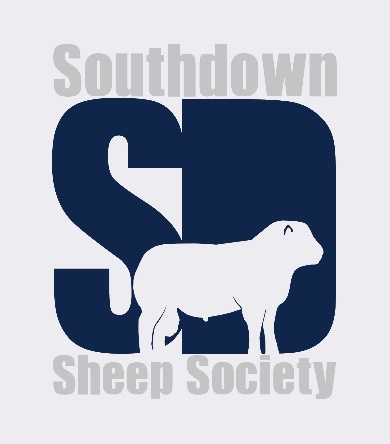 SOUTHDOWN SHEEP SOCIETYElection of Council Members - 2021To vote, mark an X against the candidates you wish to support.You may vote for no more than FOUR candidates.Signature…………………………………………Name……………………………………………..Flock number……………………………………Date………………………………………………Please return your completed voting paper toThe Southdown Sheep Society office, Meens Farm, Capps Lane, All Saints, Halesworth, Suffolk, IP19 0PD no later than midday on September 11th 2021, by post or email.Please note that members attending the AGM and Field Day on September 18th 2021 may vote in person. Membership subscription must be up to date in order to be eligible to vote.Lindsay DanePatrick GoldsworthyTim MorrisNick PageNeil Stainthorpe